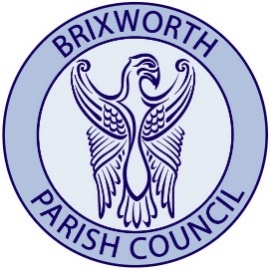 Brixworth Parish CouncilParish CouncillorApplication Form for Co-optionAll applicants are asked to note that;  It is not possible to guarantee that you will be appointed; A Parish Councillor who, without the consent of the Parish Council has failed to attend full Parish Council meetings for a continuous period of six months (from the date of the first meeting missed), shall be disqualifiedYour personal data will be stored and maintained on computer systems which are registered under The Data Protection Act 1998.You do not have to be connected to a political party. All elected/ co-opted Parish Councillors will be required to sign and abide by the Code of Conduct and the seven principles of public service. 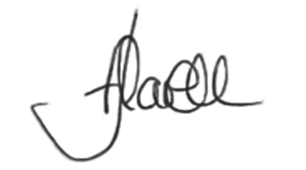 Name: Address:Post Code:Home Telephone number:  Mobile Telephone number:  Email:  Occupation:  Please provide some brief background details as to why you wish to become a Parish Councillor.  Please provide some brief background details as to why you wish to become a Parish Councillor.  Please let us know what skills or experience you would be able to bring to the Parish Council.Include any previous community/council work. This information will possibly become public knowledge. Please let us know what skills or experience you would be able to bring to the Parish Council.Include any previous community/council work. This information will possibly become public knowledge. Please sign the following declaration to indicate that you have read and understood the regulations. Please sign the following declaration to indicate that you have read and understood the regulations.  I declare that I am not disqualified from serving as a Member of Brixworth Parish Council I am aged 18 or over at the date of this election or appointment I am a UK or commonwealth citizen / a citizen of the Republic of Ireland / a citizen of another Member state of the European Union I am an elector of the parish, or I have for the whole of the previous 12 months occupied (as owner or tenant) land or other premises in the parish, or during the previous 12 months have worked in the parish (as your principal or only place of work),or for the whole of the previous 12 months lived in the parish or within three miles of the parish boundary.  I declare that I am not disqualified from serving as a Member of Brixworth Parish Council I am aged 18 or over at the date of this election or appointment I am a UK or commonwealth citizen / a citizen of the Republic of Ireland / a citizen of another Member state of the European Union I am an elector of the parish, or I have for the whole of the previous 12 months occupied (as owner or tenant) land or other premises in the parish, or during the previous 12 months have worked in the parish (as your principal or only place of work),or for the whole of the previous 12 months lived in the parish or within three miles of the parish boundary. Signature DateThank you for your interestJosie FlavellParish ClerkBrixworth Parish CouncilBrixworth Parish CouncilThe Info PointBrixworth Library & Community Centre BuildingTelephone : 07983 141786Email : parish.clerk@brixworthparishcouncil.gov.uk